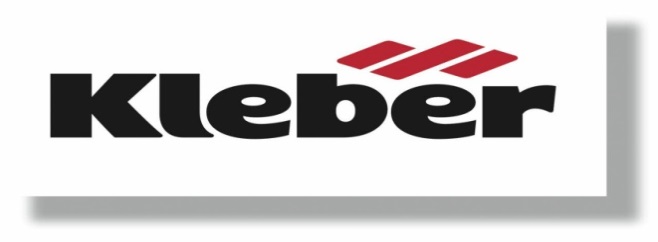 KLEBER presenta su nueva gama de neumáticos de verano
KLEBER Dynaxer UHP y KLEBER Dynaxer HP4Después de dos años de desarrollo, Kleber presenta sus nuevos neumáticos de verano: KLEBER Dynaxer UHP y KLEBER Dynaxer HP4.Los neumáticos Kleber siempre han garantizado la seguridad y la tranquilidad de los conductores con unas prestaciones que combinan un excelente control y agarre sobre superficie mojada con una favorable relación entre calidad y precio. Los nuevos neumáticos KLEBER Dynaxer UHP y KLEBER Dynaxer HP4 mantienen su reputación y van un paso más allá, mejorando sus prestaciones en comparación con la generación anterior, el KLEBER Dynaxer HP3.Esta nueva gama ofrece mejores prestaciones reduciendo la distancia de frenado sobre suelo mojado (-4,7 m) y también en seco (-1,5 m) gracias al nuevo compuesto patentado de la banda de rodadura y a las laminillas autoblocantes, que reducen la deformación del neumático. La distancia de frenado sobre suelo mojado se disminuye en un 13% en comparación con la generación anterior. Los KLEBER Dynaxer UHP y KLEBER Dynaxer HP4 tienen una clasificación «A» en la etiqueta europea en el caso de neumáticos para llantas con diámetros de 16 y 17 pulgadas, y «B» para llantas de 14 y 15 pulgadas.La banda de rodadura asimétrica con los 2 bloques externos continuos contribuye a la hora de  acentuar la asimetría del neumático, mejora el agarre en las curvas y también favorece la evacuación del agua. La tecnología de las laminillas autoblocantes ayuda a la hora de que la banda de rodadura ofrezca mayor rigidez en la zona de contacto y aporta una menor resistencia a la rodadura, reduciendo así el consumo de combustible.Al igual que todas las gamas de neumáticos KLEBER, los nuevos KLEBER Dynaxer UHP y HP4 se benefician de la oferta para el consumidor "Trust – 30 días 100% satisfecho o reembolso". Esta oferta está disponible en http://www.kleber-tyres.com. La gama está homologada para todos los países europeos, Rusia, Ucrania, Bielorrusia y algunos países de Oriente Medio.Disponibilidad y dimensionesEl neumático KLEBER Dynaxer UHP está disponible en Europa desde el mes de julio de 2018 para llantas de 17’’ y 18’’, en especialistas del neumático, en algunos concesionarios y en talleres. Para 2019 está previsto completar la gama con neumáticos para llantas de 19 pulgadas y perfil inferior a 50, y en 2020 llegarán las dimensiones para llantas de 20 pulgadas.Esta es la nueva gama para turismos de verano para llantas de 17 a 19 pulgadas, que permiten equipar los vehículos más vendidos de las marcas Peugeot, Citroën, Renault, Ford, Opel, Nissan, Volkswagen, Audi…205/40R17 84W XL - 205/45R17 88V XL -  205/45R17 88W XL - 225/45R17 91W  - 225/45R17 91Y  -    225/45R17 94V XL - 225/45R17 94W XL   -  225/40R18  92W TL -  225/45R17 94Y XL -  235/45R17 97W XL -  235/45R17 97Y XL 225/40R18  92Y XL- 225/45R18 95W XL - 225/45R18 95Y XL - 235/45R18 98W XL - 235/45R18 98Y XL - 245/45R18 100W - 245/45R18 100Y XL 
255/35R18 94Y XL disponible desde julio de 2018
245/40R17 91Y disponible desde septiembre de 2018El neumático KLEBER DYNAXER HP4 estará disponible para llantas de 14 a 17 pulgadas, con perfiles superiores a 50 en el caso de 17 pulgadas. Se adapta a la mayoría de modelos de marcas como Peugeot, Citroën, Renault, Ford, Opel, Nissan, VW, BMW, Audi, etc.El neumático KLEBER DYNAXER HP4 estará disponible a partir de enero de 2019 con 83 dimensiones. 15 dimensiones en 14’’22 dimensiones en 15’’ 28 dimensiones en 16’’ 18 dimensiones en 17’’Algunos datos importantes de la historia de los neumáticos para turismos de KLEBER1971 : El perro BOXER se convierte en la mascota de la marca KLEBER.1999 – 2000 : Lanzamiento de los neumáticos KLEBER Viaxer y Dynaxer.2003 : Lanzamiento del neumático KLEBER Protectis.2004-2007 : Lanzamiento de los neumáticos KLEBER Dynaxer HP2, Hydraxer y Transpro.2009 : Lanzamiento del neumático KLEBER Dynaxer HP3.2010 : Lanzamiento del neumático cuatro estaciones KLEBER Quadraxer.2011 : KLEBER celebra sus 100 años.2015 : Lanzamiento del neumático All season SUV KLEBER Citilander.2016 : Lanzamiento del neumático All season KLEBER Quadraxer2.2017 : Lanzamiento del neumático All season para vehículos comerciales KLEBER Transpro4s.2017: Lanzamiento del neumático de invierno Krisalp HP3DEPARTAMENTO DE COMUNICACIÓN COMERCIAL
Avda. de Los Encuartes, 19
28760 Tres Cantos – Madrid – ESPAÑA
Móvil: +34 609 452 532 – angel.pardo-castro@michelin.com